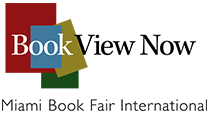 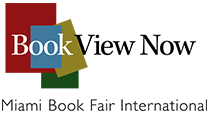 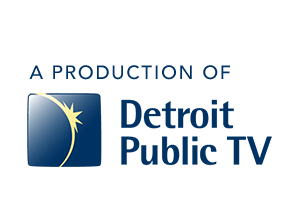 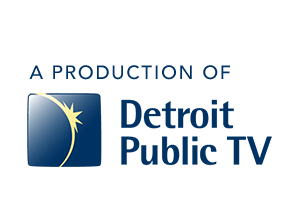 Book View Now Presents the Miami Book Fair InternationalLive Webcast November 21-23, 2014 Live Schedule– Fri – 4-9pm, Sat & Sun 12-6pm ETLive Stream This player will display the live webcast throughout the three-day event.<iframe src="http://new.livestream.com/accounts/1408609/events/3498975/player?width=560&height=315&autoPlay=true&mute=false" width="560" height="315" frameborder="0" scrolling="no"> </iframe>On Demand Player with Tabbed PlaylistThis player will group video clips displaying selected panel discussions, features, interviews and speeches. Cut and paste this code into your website:<span class="LimelightEmbeddedPlayer"><script src="//video.limelight.com/player/embed.js"></script><object type="application/x-shockwave-flash" id="limelight_player_883907" name="limelight_player_883907" class="LimelightEmbeddedPlayerFlash" width="578" height="648" data="//video.limelight.com/player/loader.swf"><param name="movie" value="//video.limelight.com/player/loader.swf"/><param name="wmode" value="window"/><param name="allowScriptAccess" value="always"/><param name="allowFullScreen" value="true"/><param name="flashVars" value="deepLink=true&amp;channelListId=e0e8ee81017849eeb4e7403599b0bd5e&amp;playerForm=992d896413f441bf9301e19205ffd175"/></object><script>LimelightPlayerUtil.initEmbed('limelight_player_883907');</script></span>Adding code for the video player to your website Highlight the video player code and select Copy (Control + C or Command + C).  Open the source code of your web page, and select the area where you would like the video to display. Place the mouse cursor where you want it, and paste the code (Control+V or Command+V) in the space. Save the page, upload it to your web server using an FTP client, and view it in your browser.If you are using a content management system like WordPress or Joomla, your help documents should be able to walk you through embedding a video.  If you have any problems with this code,  email webmaster@dptv.org for support.